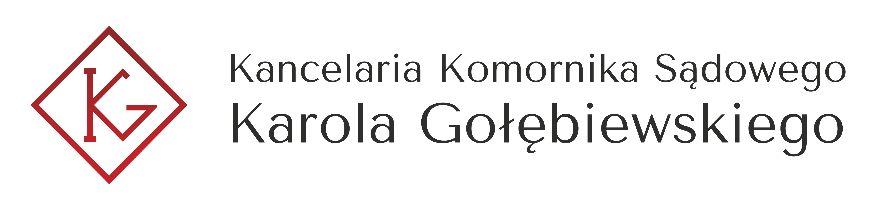 Warszawa, dnia ………………………………………………Komornik Sądowy przy Sądzie Rejonowymdla Warszawy-Mokotowa w WarszawieKarol Gołębiewskiul. Woronicza 31/7302-640 WarszawaWNIOSEK EGZEKUCYJNYWIERZYCIEL…...................................................................................................................................ADRES…………………………………………………………………………………………………………………………………………………………………………………………………………………………………………………………………………………………PESEL………………………………………………………………. NIP…………………………………………………………………Rachunek bankowy, na który należy przekazywać wyegzekwowane należności:………………………………………………………………………………………………………………………………………………….Numer telefonu…………………………………………………………………………………………………………………………DŁUŻNIK…………………………………………………………………………………………………………………………………….ADRES……………………………………………………………………………………………………………………………………….………………………………………………………………………………………………………………………………………………….PESEL……………………………………………………………….NIP………………………………………………………………….Data urodzenia………………….…………………………….REGON…………………………………………………………….Numer dowodu osobistego……………………………..Imiona rodziców……………………………………………..Przedkładając tytuł wykonawczy, który stanowi………………………………………………………………………..z dnia……………………………………... o sygnaturze akt……………………………………………………………………..(Określenie tytułu wykonawczego)Wnoszę o wszczęcie postępowania egzekucyjnego przeciwko dłużnikowi i wyegzekwowanie na rzecz wierzyciela następujących należności:1. Należności głównej…………………….………………………………..… zł wraz z odsetkami w wysokości……………………………………………………… od dnia ….…………………………………………….… do dnia zapłaty;2. Kosztów procesu……………………………………………………………………………………………….…………..…..zł;3. Kosztów zastępstwa procesowego…………………..…………………………………………………………………zł;4. Kosztów klauzuli…………………………………………………………………………………………………………………zł;5. Kosztów zastępstwa prawnego w postępowaniu egzekucyjnym………………………………………..zł;6. Kosztów egzekucyjnych.W szczególności wnoszę o skierowanie egzekucji do następujących składników majątku dłużnika:…………………………………………………………………………………………………………………………………………………………………………………………………………………………………………………………………………………………………………………………………………………………………………………………………………………………………………………..…Wnoszę o wszczęcie egzekucji z nieruchomości:………………………………………………………………………………………………………………………………………………… (Należy wskazać nieruchomości wraz z podaniem numeru księgi wieczystej oraz miejsca ich położenia)Jednocześnie oświadczam, iż dokonałem wyboru komornika sądowego Karola Gołębiewskiego do przeprowadzenia niniejszej sprawy. Własnoręczny podpisZałączniki: 
- Oryginał tytułu wykonawczego.